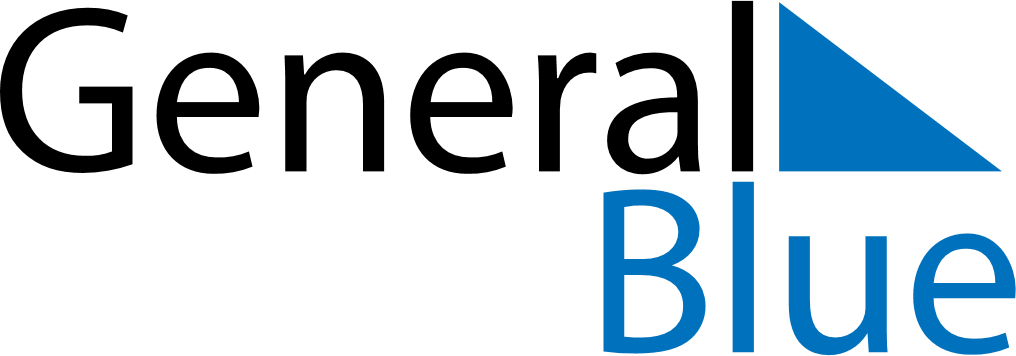 May 2024May 2024May 2024MalawiMalawiMondayTuesdayWednesdayThursdayFridaySaturdaySunday12345Labour Day678910111213141516171819Kamuzu Day202122232425262728293031